Tematyka tygodniowa: Wielkanoc – zwyczaje i tradycjeWtorek 30.03.2021 r.Temat dnia: Pisanki wielkanocne Cele główne: zapoznanie ze zwyczajem wykonywania pisanekrozwijanie sprawności manualnej i inwencji twórczejCele operacyjne:Dzieckowykonuje pisankę wybraną technikąWitamy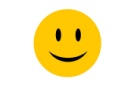 1. Ćwiczenia analizy i syntezy wzrokowej.– Łączenie liniami fragmentów obrazka umieszczonych na dole karty z miejscami na obrazku, na których powinny się znaleźć (karta pracy s. 62).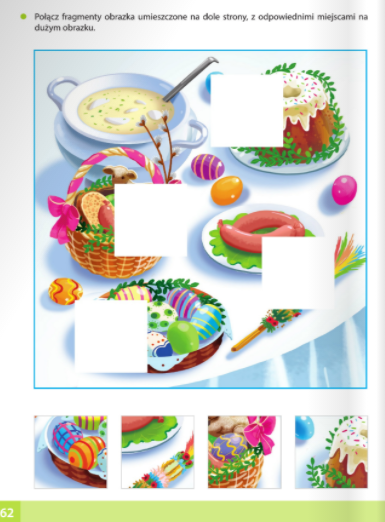 2. Porządki Pana Języczka – ćwiczenia logopedyczneDziecko wykonują ruchy językiem ilustrując opowiadanie rodzica: - Pan Języczek "zamiatają" wszystkie kąty w buzi, - Pan Języczek maluje policzki wewnątrz,- Pan Języczek myje okna – dziecko oblizuje najpierw górną, później dolną wargę,- Pan Języczek maluje podniebienie, próbuje namalować na nim gwiazdki, - Pan Języczek sprząta po malowaniu – dziecko ponownie wymiata językiem wszystkie kąty w buzi, - Pan Języczek wietrzy mieszkanie - dziecko nabiera powietrze nosem, wypuszczają ustami.3. Słuchanie wiersza (pomysł autora).Na wielkanocnym stole jest kolorowo i świątecznie. Zielone wstążeczki owsa otaczają pisanki bajeczne.Słodki, cukrowy baranek, obok palma nadęta, baby dobrze polukrowane – stół zaprasza na święta!Rodzicu porozmawiaj z dzieckiem  o zwyczaju wielkanocnym, jakim jest malowanie jajek. Wypowiedzi dzieci o tym, jakie kolory pojawiają się na świątecznym stole.4.  Nasze pisanki – zabawa plastyczna.Dziecko otrzymuje trzy ugotowane na twardo jajka. Każde z nich ozdabia inną techniką (z dostępnych materiałów lub tradycyjnie wykonywaną w domu) – maluje jajko flamastrami, owija je i przykleja kolorową włóczkę, maluje farbami, itp.3. Eksperymenty z jajkami1) Jak rozpoznać, czy jajko jest surowe, czy ugotowane?Rodzic kładzie przed dzieckiem jajko surowe i ugotowane na twardo. Zadaniem dziecka jest zakręcić leżące na stole jajka wokół własnej osi. Jajko surowe będzie obracało się wolno i krócej, a jajko ugotowane na twardo – szybko i długo. 2) Jajko – zatonie, czy będzie pływać?Dziecko bardzo delikatnie umieszcza surowe jajko w wysokim przezroczystym naczyniu napełnionym wodą (szklance, wazonie). Sprawdza, czy jajko tonie, czy pływa. Następnie wyjmuje jajko i wsypuje do wody 10-15 łyżek soli i miesza wodę aż do jej rozpuszczenia. Umieszcza teraz jajko w solance – sprawdza, czy jajko tonie, czy pływa na powierzchni.3) Jak rozpuścić skorupkę jajka?Dziecko otrzymuje od rodzica naczynie z octem, w którym zmieści się jajko. Dziecko wkłada jajko (surowe) do octu i pozostawia do następnego dnia. Skorupka jajka rozpuści się i jajko będzie elastyczne jak gumowa piłka (i bardzo delikatne!).5. Czytanie całościowe wyrazów: pisanka, baranek. Kolorowanie liter tworzących te wyrazy (karta pracy s.63).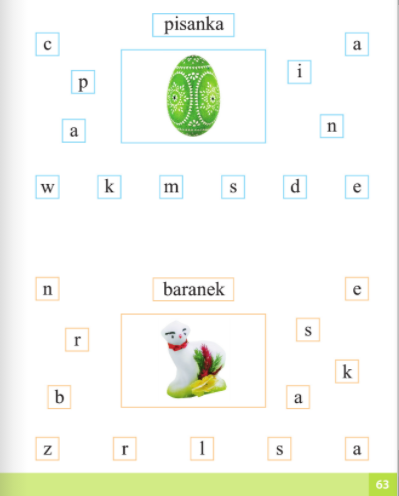 – Dzielenie na głoski prostych słów – nazw obrazków.  6. Zabawa Wędrująca pisanka.Podawanie  pisanki tak, jakby była bardzo lekka… bardzo ciężka… śliska.Przenoszenie jej od startu do mety na łyżce trzymanej w wyciągniętej ręce.Powodzenia. Miłej zabawy